РОССИЙСКАЯ   ФЕДЕРАЦИЯАвтономная   некоммерческая   организация«НАЦИОНАЛЬНАЯ   АССОЦИАЦИЯ   ПАУЭРЛИФТИНГА», сеть тренажерных комплексов «Колизей», мультиспортивный фестиваль «Siberian Power Show»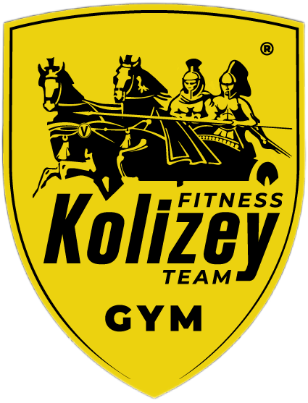 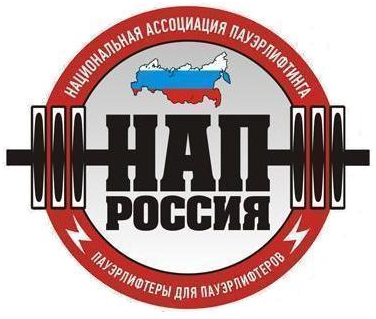 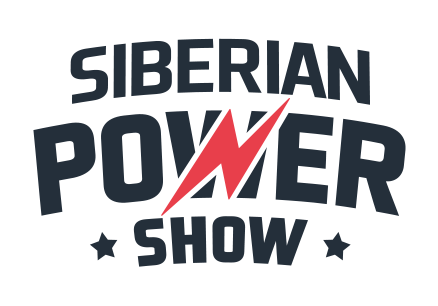 ПОЛОЖЕНИЕОткрытого турнира по строгому подъёму штанги на бицепс «КУБОК КОЛИЗЕЯ» в рамках спортивного фестиваля Siberian Power Show
г. Красноярск, 10, 12 мая 2024 года1. ЦЕЛИ И ЗАДАЧИ:– выявление сильнейших спортсменов России и Сибири по строгому подъёму на бицепс– популяризация силовых видов спорта, как средства совершенствования физической подготовки;  – вовлечение молодёжи в систематические занятия физической культурой и спортом;  – пропаганда силовых видов спорта как массовых и зрелищных на территории Красноярского края;– реализация федеральной целевой программы: «Развитие физической культуры и спорта в РФ».2. РУКОВОДСТВО ПРОВЕДЕНИЕМ СОРЕВНОВАНИЙ:Общее руководство проведением соревнований осуществляет Сеть тренажерных комплексов «Колизей» г. Красноярск в лице Чешуина Ильи Анатольевича, при содействии спортивной федерации АНО «Национальная ассоциация пауэрлифтинга» в лице регионального представителя в Красноярском крае Плешковой Анастасии Сергеевны.3. СРОКИ И МЕСТО ПРОВЕДЕНИЯ:Дата проведения соревнований: 10,12 мая 2024 года.
Место проведения: г. Красноярск ул. Авиаторов, 19. МВДЦ «Сибирь» (павильон №1 ГЛАВНАЯ СЦЕНА СИЛОВАЯ).Расписание взвешиваний и выступлений будет составлено на основании предварительных заявок и доступно в официальных группах в ВКонтакте: https://vk.com/nap_officialkrsk 
https://vk.com/kolizeyfit  
4. РЕГЛАМЕНТ И СУДЕЙСТВО:На турнире будут соблюдены требования, согласно статье № 20 «Организация и проведение физкультурных мероприятий, спортивных мероприятий» Федерального закона «О физической культуре и спорте в Российской Федерации» от 04.12.2007 N 329-ФЗ. 
ВАЖНО! ТУРНИР НЕ ЯВЛЯЕТСЯ ОФИЦИАЛЬНЫМИ СОРЕВНОВАНИЯМИ АНО «НАЦИОНАЛЬНАЯ АССОЦИАЦИЯ ПАУЭРЛИФТИНГА» И ПРОВОДИТСЯ БЕЗ ПРИСВОЕНИЯ И ФИКСАЦИИ РЕКОРДОВ.Соревнования проводятся среди мужчин и женщин в дивизионах PRO/Amateur по дисциплинам:
– строгий подъём штанги на бицепс (PRO).
– многоповторный подъём штанги на бицепс (Amateur).
Упражнения выполняются по техническим правилам АНО «Национальная ассоциация пауэрлифтинга» (без фиксации рекордов НАП и без присвоения разрядных нормативов НАП), с которыми можно ознакомиться на официальном сайте: http://www.powerlifting-russia.ru/section/42ПРОФЕССИОНАЛЫ (PRO)Спортсмен начинает свое участие после приглашения главного судьи соревнований к стенду подъема на бицепс, по порядку зарегистрированного стартового веса в рамках пройденной регистрации. Стартовый вес снаряда не может быть меньше 50 кг. Соревнования осуществляются в трех попытках. «Подход престижа» – разовый подход, в абсолютной весовой категории среди мужчин и женщин, с максимальным весом штанги (не в зачет соревновательной программы и допуском незначительных отклонений от требований Единых Технических Правил Спортивной федерации Национальная Ассоциация Пауэрлифтинга» России). Вес штанги определяет атлет. Время отдыха перед выполнением данного подхода, не должно превышать 5 минут после определения тройки призеров, в финальной части соревнований.ЛЮБИТЕЛИ (Amateur)Соревнования среди любителей проводятся, в абсолютной женской и мужской весовой категориях. – в абсолютной мужской весовой категории спортсмен должен поднять штангу весом 40 кг. на максимальное количество повторений, по итогам количества поднятых повторений, зафиксированных главным судьей формируется 3-ка призеров;– в абсолютной женской весовой категории спортсмен должен поднять штангу весом 20 кг. на максимальное количество повторений, по итогам количества поднятых повторений, зафиксированных главным судьей формируется 3-ка призеров.Правильность контроля выполнения и счет повторений, осуществляет главный судья.Призовая тройка участников среди любителей имеет право принять участие в турнире среди профессионалов без внесения стартового взноса.
                                                ОРГАНИЗАТОРЫ:Региональный представитель АНО НАП по Красноярскому краю: Плешкова Анастасия Сергеевна. Главный судья соревнований: Плешков Константин Владимирович / МК (Красноярск).Главный секретарь соревнований: Антощук Виктория Александровна / РК (Красноярск).Апелляционное жюри: 
Бойков Сергей Васильевич / НК (Красноярск).Плешков Константин Владимирович / МК (Красноярск).
Организационный комитет СТК «Колизей»
Организационный комитет спортивного фестиваля Siberian Power Show.

5. УЧАСТНИКИ СОРЕВНОВАНИЙ:К участию в соревнованиях допускаются спортсмены из всех регионов мира, достигшие 16 лет.  Участники младше 16 лет допускаются при персональном рассмотрении кандидатуры спортсмена организаторами соревнований. Спортсмены, не достигшие 18 лет, допускаются до участия в соревнованиях только в сопровождении тренера или родителей, либо их законных представителей. Каждый участник перед участием в соревнованиях должен проконсультироваться со своим врачом об участии в турнире. Все спортсмены выступают на свой страх и риск, осознавая, что могут получить серьезную травму. Организаторы не несут ответственности за состояние здоровья спортсменов, а также риски, связанные с травмами.   Экипировка и форма одежды участников должна соответствовать правилам федерации АНО «Национальная ассоциация пауэрлифтинга». Участники, не выполняющие требования по экипировке и форме одежды, на помост не допускаются.   6. ДОГОВОР НА УЧАСТИЕ В СОРЕВНОВАНИЯХ:Проходя процедуру взвешивания и регистрации, каждый спортсмен подписывает заявочную карточку. Факт подписания данной карточки является заключением Договора об участии в соревнованиях между спортсменом и организаторами.  Подписывая карточку, спортсмен соглашается со всеми пунктами настоящего Положения.ТАКЖЕ СПОРТСМЕН БЕЗОГОВОРОЧНО СОГЛАШАЕТСЯ СО СЛЕДУЮЩИМИ УСЛОВИЯМИ:– принимая участия в соревнованиях, спортсмен признаёт, что от него потребуется максимальное физическое и психологическое напряжение, что влечет за собой риск получения травмы, либо увечья. Спортсмен принимает на себя все риски, связанные с этим, и несёт всю ответственность за любые травмы и увечья, известные ему, либо не известные ему, которые он может получить;– спортсмен осознаёт, что на его ответственности лежит контроль состояния своего здоровья перед участием в соревнованиях, тем самым подтверждает проведение регулярного врачебного медосмотра, и отсутствие медицинских противопоказаний для участия в соревнованиях, соответственно свою полную физическую пригодность и добровольно застраховал свою жизнь и здоровье на период участия в соревновании;– принимая участие в соревновании, спортсмен сознательно отказывается от любых претензий, в случае получения травмы или увечья на этом турнире, в отношении Организаторов турнира, АНО «Национальная ассоциация пауэрлифтинга», собственника помещений, руководителей, должностных лиц, работников упомянутых организаций, ассистентов на помосте и всего обслуживающего соревнования персонала;– спортсмен добровольно оплачивает все благотворительные взносы, предназначенные для погашения расходов по проведению турнира, изготовлению наградной атрибутики и других расходов, связанных с проведением спортивных мероприятий;– спортсмен ознакомился с данным Положением и полностью понимает его содержание.7. НАГРАЖДЕНИЕ: ЛЮБИТЕЛИТоржественное награждение участников среди любителей, происходит после подведения итогов соревнований на сцене определенной организаторами турнира. Информирование о награждении осуществляется организаторами. Спортсмены, занявшие призовые места в соревнованиях «Кубок Колизея по строгому подъему на бицепс» среди любителей награждаются:– ПЕРВОЕ МЕСТО: медаль, грамота, специальный комплект памятной атрибутики «Siberian Power Show» и аксессуары с символикой сети тренажерных комплексов «Колизей».– ВТОРОЕ МЕСТО: медаль, грамота, специальный комплект памятной атрибутики «Siberian Power Show» и аксессуары с символикой от сети тренажерных комплексов «Колизей».– ТРЕТЬЕ МЕСТО: медаль, грамота, специальный комплект памятной атрибутики «Siberian Power Show» и аксессуары с символикой от сети тренажерных комплексов «Колизей».ПРОФЕССИОНАЛЫТоржественное награждение участников среди профессионалов, происходит после подведения итогов соревнований на сцене определенной организаторами турнира. Информирование о награждении осуществляется организаторами.Спортсмены, занявшие призовые места в соревнованиях «Кубок Колизея по строгому подъему на бицепс» среди профессионалов награждаются: 
МУЖЧИНЫАбсолютный зачёт:
– ПЕРВОЕ МЕСТО: медаль, грамота, кубок абсолютного победителя, специальный комплект памятной атрибутики «Siberian Power Show» + денежный приз в размере 50 000 руб.– ВТОРОЕ МЕСТО: медаль, грамота, специальный комплект памятной атрибутики «Siberian Power Show» + денежный приз в размере 30 000 руб.– ТРЕТЬЕ МЕСТО: медаль, грамота, специальный комплект памятной атрибутики «Siberian Power Show» + денежный приз в размере 20 000 руб.Максимально поднятый вес:
– ПЕРВОЕ МЕСТО: медаль, грамота, кубок абсолютного победителя, специальный комплект памятной атрибутики «Siberian Power Show» + денежный приз в размере 120 000 руб.– ВТОРОЕ МЕСТО: медаль, грамота, специальный комплект памятной атрибутики «Siberian Power Show» + денежный приз в размере 80 000 руб.– ТРЕТЬЕ МЕСТО: медаль, грамота, специальный комплект памятной атрибутики «Siberian Power Show» + денежный приз в размере 50 000 руб.ЖЕНЩИНЫАбсолютный зачёт:
– ПЕРВОЕ МЕСТО: медаль, грамота, кубок абсолютного победителя, специальный комплект памятной атрибутики «Siberian Power Show» + денежный приз в размере 12 500 руб.– ВТОРОЕ МЕСТО: медаль, грамота, специальный комплект памятной атрибутики «Siberian Power Show» + денежный приз в размере 5 000 руб.– ТРЕТЬЕ МЕСТО: медаль, грамота, специальный комплект памятной атрибутики «Siberian Power Show» + денежный приз в размере 2 500 руб.Максимально поднятый вес:
– ПЕРВОЕ МЕСТО: медаль, грамота, кубок абсолютного победителя, специальный комплект памятной атрибутики «Siberian Power Show» + денежный приз в размере 15 000 руб.– ВТОРОЕ МЕСТО: медаль, грамота, специальный комплект памятной атрибутики «Siberian Power Show» + денежный приз в размере 10 000 руб.– ТРЕТЬЕ МЕСТО: медаль, грамота, специальный комплект памятной атрибутики «Siberian Power Show» + денежный приз в размере 5 000 руб.8. ЗАЯВКИ И ВЗНОСЫ:Предварительные заявки от спортсменов ОБЯЗАТЕЛЬНЫ. Заявки принимаются до 28 апреля 2024 г. включительно на официальном сайте Siberian Power Show.Заявка в ОДИНОЧНОМ выступлении считается зарегистрированной при оплате на онлайн регистрации на сайте www.siberianpowershow.ru:С 01.03.2024 по 07.03.2024 – 3 500 рублейС 08.03.2024 по 14.03.2024 – 4 000 рублейС 15.03.2024 по 28.03.2024 – 4 500 рублейС 28.03.2024 по 11.04.2024 – 5 000 рублейС 12.04.2024 по 28.04.2024 – 5 500 рублейВАЖНО! В ДЕНЬ ВЗВЕШИВАНИЯ БЕЗ ПРЕДВАРИТЕЛЬНОЙ ЗАЯВКИ ВЗНОС СОСТАВИТ 6 000 РУБЛЕЙ!При желании спортсмена выступить в ДВУХ и БОЛЕЕ номинациях + 3000 рублей за каждую дополнительную номинацию (при прохождении процедуры взвешивания).ВАЖНО! стартовые взносы могут быть возвращены по заявлению со справкой о болезни/травме. При подаче заявления до 28.04.2024 возврат составляет 80%, после 28.04.2024 возврат составляет 50%. Возврат денежных средств осуществляется после проведения Фестиваля в индивидуальном порядке. 9. ФИНАНСИРОВАНИЕ:Добровольные материальные стартовые взносы участников пойдут на изготовление наградной атрибутики, аренду помещения, аренду или покупку спортивного оборудования и погашение других расходов, связанных с проведением спортивного мероприятия.    Расходы по командированию, размещению и питанию участников и их тренеров берут на себя командирующие организации или спонсоры.
10. КОНТАКТЫ:Плешкова Анастасия Сергеевна – организатор, тел.: +7 (923) 270-72-35Контактная страница ВКонтакте: https://vk.com/kovaleva__ana 
Чешуин Илья Анатольевич – организатор, тел.: +7 (923) 341-15-13
Контактная страница ВКонтакте: https://vk.com/powerlifting_ilya НАСТОЯЩЕЕ ПОЛОЖЕНИЕ ЯВЛЯЕТСЯ ОФИЦИАЛЬНЫМ ВЫЗОВОМ НА СОРЕВНОВАНИЯ!